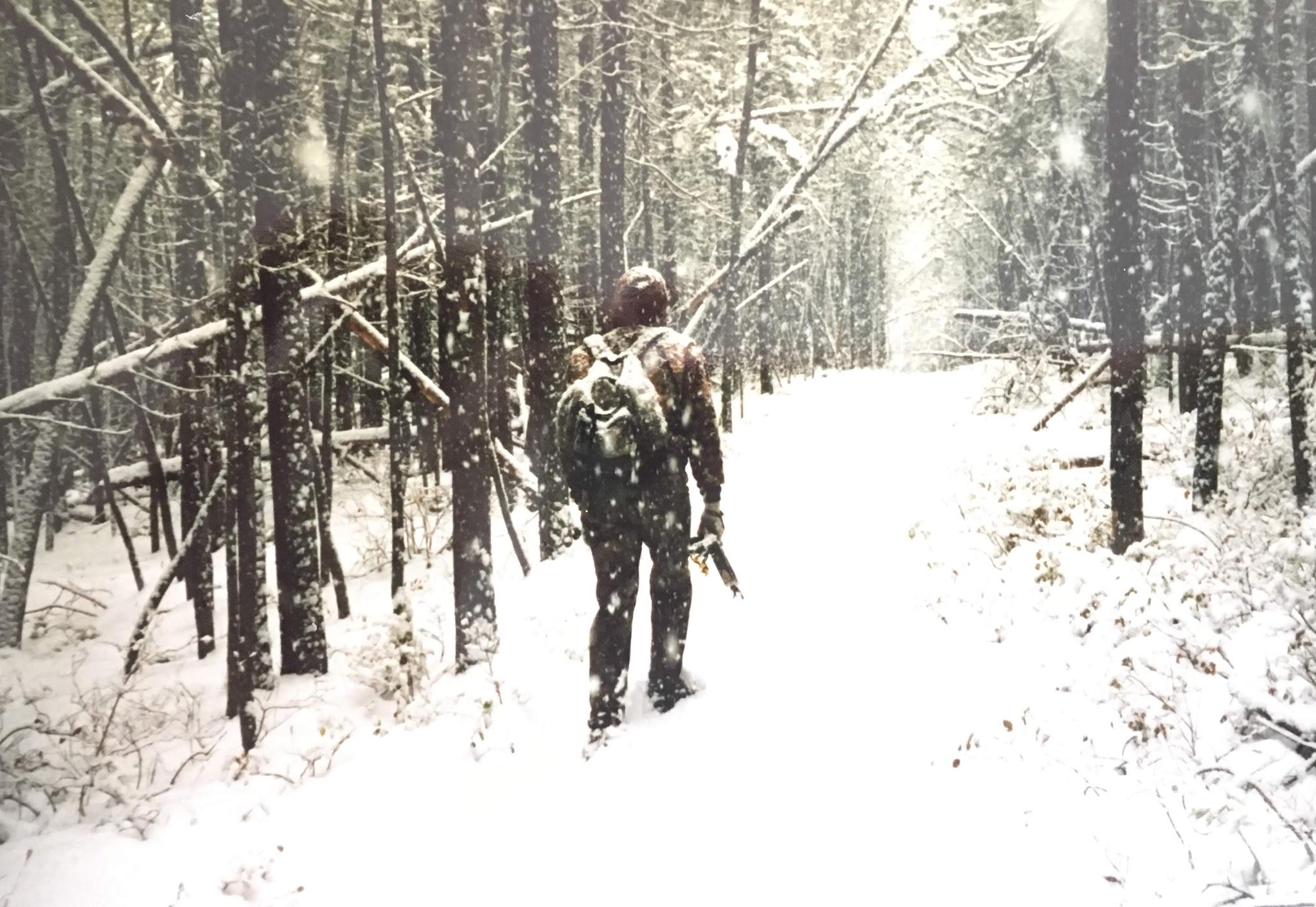 TY MILNE MEMORIAL FUND, INC. SCHOLARSHIPSTUDENT APPLICATIONCriteria:The student must have a 3.0 or above cumulative Grade Point Average. A current official transcript is required for consideration of this award.A sealed copy of the college transcript must be sent to the address below. No application will be considered without an official sealed transcript from the designated institution of higher learning.The student must be registered as an active student at an approved Institution of higher education (accredited university, college, community college, vocational or trade school).Include three (3) personal reference letters. References from family members will not be accepted.The student must complete and submit the application on or before April 30th, 2023 and MAIL to 5225 Merlot Lane Billings, MT 59106, or email to tymilnememorialscholarship@gmail.com.This scholarship in the amount of $1,000 will be paid directly to the Institution of higher education if the applicant is chosen. Recipients will be notified by mail by the end of May 2023 if their application is chosen by the selection committee. The scholarship may be granted to an individual only once.  Past recipients of the scholarship will not be eligible to re-apply.TY MILNEMEMORIAL FUND, INC.SCHOLARSHIP____________________________________________________Personal InformationFirst Name: _________________________ Last Name: ________________________MI:______ Current Address: ________________________________________________________________ Home Address: _________________________________________________________________ Current Phone #: _____________________Email:______________________________________Previous Education High School: ____________________________________ City:________________ State: _____ Rank in Class/GPA: ___________________________ Present EducationThis Application is for the Academic Year Beginning: ____________________ Name of Institution of Higher Education to Be Attended:_________________________________________________________________________ Address of Institution: ______________________________________________________City:_____________________Program of Study: ________________________________________________________GPA:__________________What Year of Study are You Starting? ○ Undergraduate Second○ Undergraduate Third○ Undergraduate Fourth○ Graduate First○ Graduate  Second○ Graduate Third○ Graduate Fourth○ Doctorate First○ Doctorate  Second○ Doctorate Third○ Doctorate Fourth○ Other _____________Activities, Achievements, & Work ExperienceList school-related participation in extracurricular activities for the past 4 years.   (Include years of participation for each activity as well as honors/leadership roles.)      List community or volunteer activities you have participated in the past four years. (Include years of participation for each activity)List any special recognitions, honors, or achievements you have received. What work experiences or job(s) have you had in the last 4 years? What are your favorite leisure time activities? EssayIn less than 500 words, tell us about your career aspirations, why you are pursuing this degree or program of study, and how this scholarship will help to achieve your goals.ReferencesReferences should include a current or past employer, an instructor, or coach (current or past), and/or a member of your community.Please provide the names, positions, addresses, and phone numbers of three people as references.References:Name:___________________________________________________________________________________Organization:_____________________________________________________________________________Position / Relationship:_____________________________________________________________________Address:_________________________________________________________________________________Phone:__________________________________________________________________________________Name:___________________________________________________________________________________Organization:_____________________________________________________________________________Position / Relationship:_____________________________________________________________________Address:_________________________________________________________________________________Phone:__________________________________________________________________________________Name:___________________________________________________________________________________Organization:_____________________________________________________________________________Position / Relationship:_____________________________________________________________________Address:_________________________________________________________________________________Phone:__________________________________________________________________________________Signature ___________________________________________	Date: ___________________I certify that the information provided is complete and accurate to the best of my knowledge. Please ensure your application is complete and you have included three reference letters.Submit application online:tymilnememorialscholarship@gmail.comor mail toTy Milne Memorial Fund, Inc. Scholarship5225 Merlot LaneBillings, MT  59106